

РОССИЙСКАЯ ФЕДЕРАЦИЯКАРАЧАЕВО-ЧЕРКЕССКАЯ РЕСПУБЛИКАУСТЬ-ДЖЕГУТИНСКИЙ МУНИЦИПАЛЬНЫЙ РАЙОНМУНИЦИПАЛЬНОЕ КАЗЁННОЕ ОБЩЕОБРАЗОВАТЕЛЬНОЕ УЧРЕЖДЕНИЕ «ГИМНАЗИЯ № 6 г. УСТЬ - ДЖЕГУТЫ»369303, г. Усть-Джегута, микрорайон Московский, 65,телефон: (878 75) 76-5-19, факс: (878 75) 76-5-19,электронный адрес:gimnaziya-6@yandex.ru            ПРИКАЗ 11.05.2021г.                        г.Усть-Джегута                           ОД-№51«Об организации питания в«Гимназия № 6 г.Усть-Джегуты» на время проведения летнего оздоровительного лагеря с дневнымпребыванием детей»В целях обеспечения отдыха , оздоровления и занятости подростков в 2021 г. в пришкольном лагере с дневным пребыванием детей «Солнышко» на территории  Гимназии № 6 г.Усть-Джегуты – организовать подготовку по обеспечению отдыха, оздоровления и занятости детей и подростков в пришкольных лагерях с дневным пребыванием детей с организацией питания на 21 день пребывания из расчета не менее 125 рублей  в сутки на одного ребенка создать комиссию в составе :Председатель Архагов Х.Ш. – директор гимназииЛавринец И.Н. – начальник лагеряЖукова Н.А. – воспитательАракаева М.В. - медсестра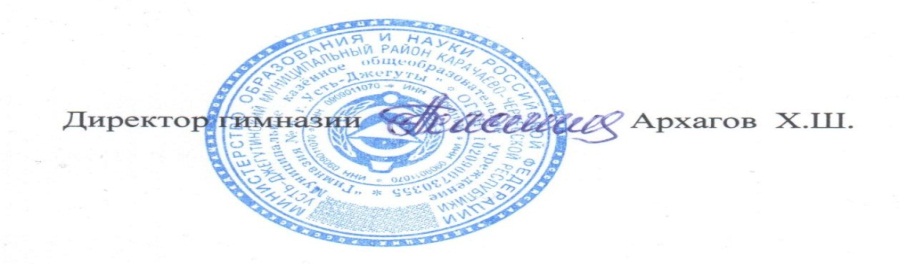 